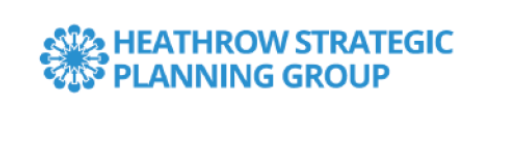 HSPG Mini-Summit Tuesday 14th September 13:00 to 15:00. Location – Teams Video ConferenceMicrosoft Teams meeting Join on your computer or mobile app Click here to join the meeting Learn more | Meeting options AgendaWelcome and opening remarks – Cllr Peter Mason, Leader Ealing Council Heathrow Airport Update.  Becky Coffin, Director of Communities and Sustainability, Heathrow Airport Limited Decarbonisation – delivering a net-zero airport and sub-regionJet Zero and Net Zero – Matt Gorman MBE, HALDecarbonising the Heathrow Sub-region – upcoming opportunities.  Richard McWilliams, Director, Sustainability Turner & Townsend‘Insetting’ and net zero: opportunities for sub-regional collaboration.  John White, EMTEC.  Aviation at Connected Places Catapult - Andrew Chadwick, Aviation Technology Lead Connected Places CatapultHSPG Rapid Round Up and Calls to ActionEconomic Development & Renewal (Bill Hicks, Thames Valley Berkshire LEP)Spatial Planning (Ann Biggs, Spelthorne Borough Council) Environment and air space (Ajit Bansal, London Borough of Hounslow)Surface access (Paul Millin, Surrey CC)Close.   Next HSPG mini-summit 27/01/2022 13:00-15:00pm 